Mariusz KamińskiFunkcjonariuszki i Funkcjonariusze,Pracownicy Cywilni Policji, zbliżający się czas Bożego Narodzenia skłania do refleksji i podsumowań. 
W tym roku Wasza formacja musiała mierzyć się z wieloma wyzwaniami związanymi z bezpieczeństwem naszego państwa. Wśród nich wymienić można m.in. kryzys na granicy polsko-białoruskiej czy skutki wojny trwającej za naszą wschodnią granicą. Dzięki Waszej służbie Polacy mogą czuć się bezpiecznie w tym trudnym czasie, a uchodźcy z Ukrainy, w szczególności kobiety oraz dzieci, którzy przybyli do naszego kraju, wiedzą, że mogą liczyć na nasze wsparcie i opiekę. Każda z tych sytuacji wymagała szybkości i skuteczności. Poradziliście sobie z nimi profesjonalnie i z zaangażowaniem. Serdecznie za to dziękuję. Pomagaliście, nie rezygnując przy tym z Waszych codziennych, trudnych obowiązków. Nie zapominam o Waszych działaniach w wymiarze lokalnym. 
To one oceniane są przez naszych rodaków na niezmiennie wysokim poziomie. Z okazji Świąt składam Wam i Waszym Rodzinom życzenia wszelkiej pomyślności. Życzę, aby ten świąteczny czas przyniósł radość i spokój. Niech Święta, spędzone w gronie najbliższych, pozwolą odpocząć od codziennych spraw i trosk. Z poważaniem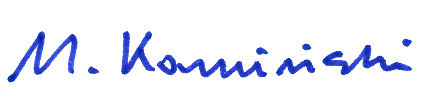 